School closure:  Week 3 Jan 25     Junior InfantsSeesaw activities for the relevant tasks will be put up during the week.Again , I will send you out the zoom link for Thursday . It will be the same time as last weeks.If you haven’t sent in your zoom consent, please do so before Thursday. The following Lessons can be done whenever you can during the week .MondayEnglishNew Jolly phonics Sound for the week: th.  Watch Seesaw video “ th sound” to see the song and story that go with this sound. Watch this video each day this week and practise the song and action for the sound. Tell mammy or daddy some words that have this sound.2.Revise all the previous sounds . This can be done every day until all are known.  If you have the small purple sounds book which you got at the start of the year use this.Sounds to revise in the purple book are the following:Satipn ckehrmd  goulfb  jzwv  yx   sh, ch th.  If you don’t have it, use the  Seesaw video “ Letter sounds daily revision”.3. Word Lists: 2aThese are so important to do every day.Please read the word list which is in your  folder each day. These are a great tool for helping your child to blend their letters to make words.4. Seesaw rhyme game: Rhyme can be a very difficult concept for young children. This seesaw rhyme game will help develop their rhyming skills.5. Rhyme of the Week:   “ ap”. Help your child think of words that rhyme with “ap”.  e.g tap/cap. BMammy and daddy  can write 2 or 3 in to your copy underneath each other and  then, you can copy them.. Encourage them to keep the letters on the line, and make the tall letters tall.Irish: Listen to this weeks  Lesson 1 in SeesawTheme: Caitheamh AimsireMaths:Every day activities: Keep practising days of the week and counting up to 10 and even up to 20! Tell mammy every morning what day it is! Tell her what was yesterday and what day will it be tomorrow.Seesaw Maths Video- watch the video and put the numbers in order. Play this each day.Busy at Maths- practise writing your numbers. Page 57TuesdayEnglishRevise each day the Jolly phonics sound “th”on  seesawDaily sounds revision using the purple sounds book  or if you don’t have it the seesaw video “ Letter Sounds Daily Revision”.Wordlist revision- your new list is on seesaw.Handwriting:  Task 1: I have put up a fun handwriting activity in seesaw. Looking forward to seeing your pictures when you complete it.Task 2: Just Handwriting small book – page 7.Weekly Story:Listen to the story “ The Presidents Surprise ” which I have read and recorded on SeesawAsk them questions about the storyWho told the president to go for a walk? What did the pigeon hang up on the rooftop? Whats a butler? What did he polish? What did the president do in the park? Was the president late for his party?- Draw a picture about the story.If your child wants too, you can use seesaw to take a photo of your child’s writing and picture and send it to me.  Irish: Listen to this weeks  Lesson  2 in Seesaw.  Maths:I have put a video up in seesaw to show them how to do this. After watching the videoGet  3 pieces of lego  and make the sums, like in the video, using the same language:1 +2  , and then 1+1, and then 2 +1.WednesdayEnglishRevise each day the Jolly phonics sound “th”on  seesawDaily sounds revision using the purple sounds book  or if you don’t have it the seesaw video “ Letter Sounds Daily Revision”.Wordlist revision- your list is on seesawSounds Like Phonics Page 18Here the children read the word and colour the correct picture. Again give them loads of praise for this as this  can be difficult for them. .Irish : Listen to this weeks Lesson  3 in Seesaw.Maths:Revise what we did yesterday, adding numbers.Watch the video again if you feel your child needs too.Complete Busy at Maths- pg 58ThursdayEnglishRevise each day the Jolly phonics sound “th”on  seesawDaily sounds revision using the purple sounds book  or if you don’t have it the seesaw video “ Letter Sounds Daily Revision”.Wordlist revision- your list is on seesaw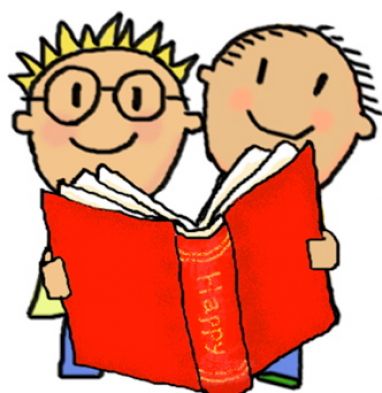 Continue My First Storybook [located in your child’s HW Folder]Week 2 Story Title: A Walk with Rags. Read this to your child.If you haven’t already, please read the first page: “How to use this book”, before you begin reading with your child.Story: Never Ask a Dinosaur to Dinner Listen to the story on seesaw .  With this story, there is no need to do any activity. It s just for enjoyment.  If your child wants, they can draw a picture about the story and send it on to me.Irish: Listen back to this weeks Lesson 1 and 2 in Seesaw.Maths- Watch the video in Seesaw for todays activity. Then complete pg 59 Busy at WorkbookFridayEnglishRevise each day the Jolly phonics sound “th”on  seesawDaily sounds revision using the purple sounds book  or if you don’t have it the seesaw video “ Letter Sounds Daily Revision”.Wordlist revision- your list is on seesawSounds Like Phonics page 19. Blend and say the words. Colour all the balloons.Maths: small Homelinks Busy at Maths pg 14Irish:Listen back to this weeks Lesson 3 in Seesaw.The world around usFloating and Sinking:On seesaw , listen to the story “Who sank the boat” Then complete the activity in Seesaw   “Does it float”. HomesLook at the pictures on seesaw of different homes and complete the task.ArtI will put up the art activity in seesaw later in the week for Friday.This week we will be “Painting with Tea”PEHave a look at the activities Ms. Foley  is posting on the school website- active school tab.Skills Challenge this week! This week it’s a mix of skills to practiseRun as fast as you can on the spot for 10 secondsJog around your garden for 90 seconds.Kicking skills: For 10 minutes, take turns with a partner scoring goals, and goalkeeping.Skip with your rope for 2 minutes.Bounce pass a ball to your partner for 2 minutesMusicWe use the music programme called Dabbledoo in our class. This is available now for free to parents. The link is on our class page. ReligionCatholic schools weekThis week is Catholic schools week, so I have included a relevant activity.Chat your child about  some of the things we do to show we are part of a community of faith. E.g  Praying helps us to become closer to God who loves us. Going to Mass in the parish church gives us a chance to come together as a community to worship God. Helping people and being kind to others shows us that we are living as Jesus wants us to.Then, children can draw a picture of  their local church.